RVK – Hláska l na začiatku slovaPomenuj obrázky. Povedz, v ktorých slovách  počuješ hlásku l na začiatku slova.  Napíš písmeno l do okienka pri slovách, v ktorých počuješ hlásku l na začiatku. Slova. Obrázky vyfarbi.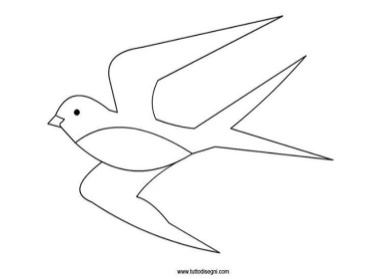 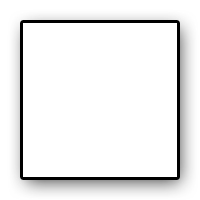 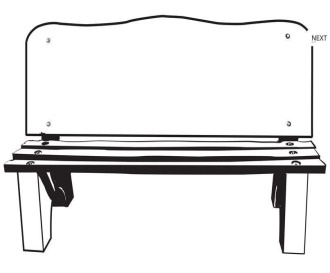 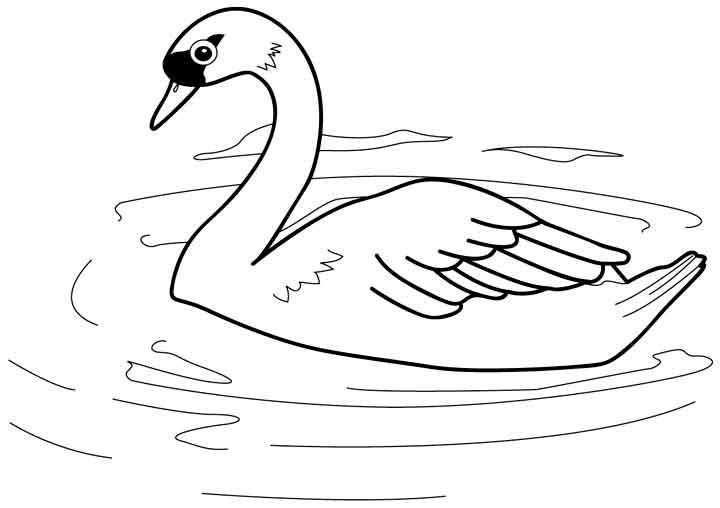 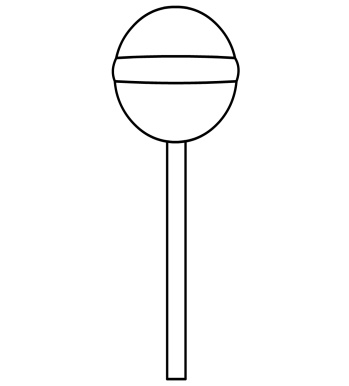 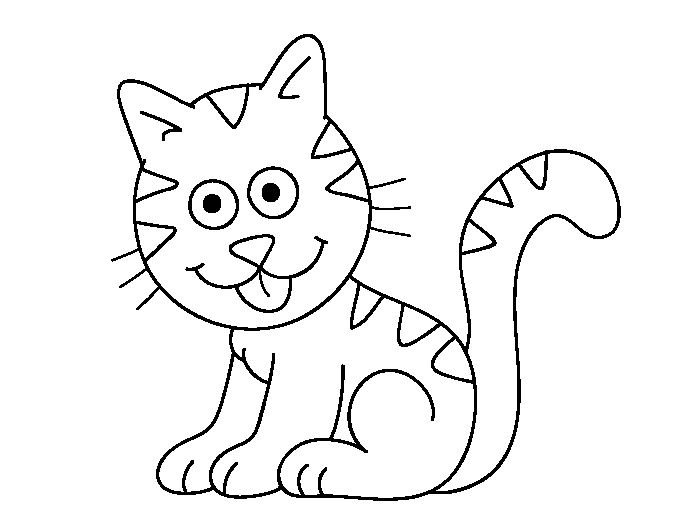 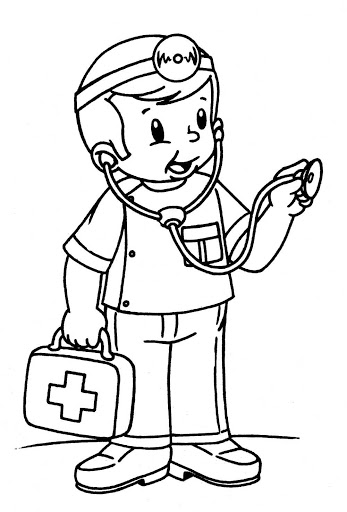 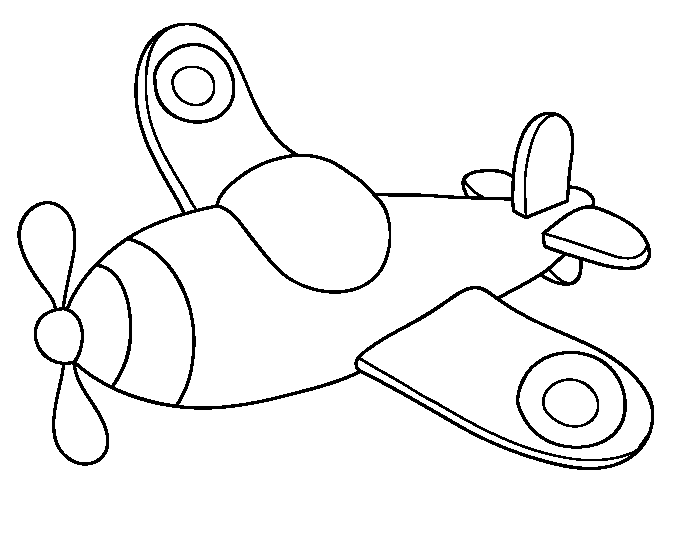 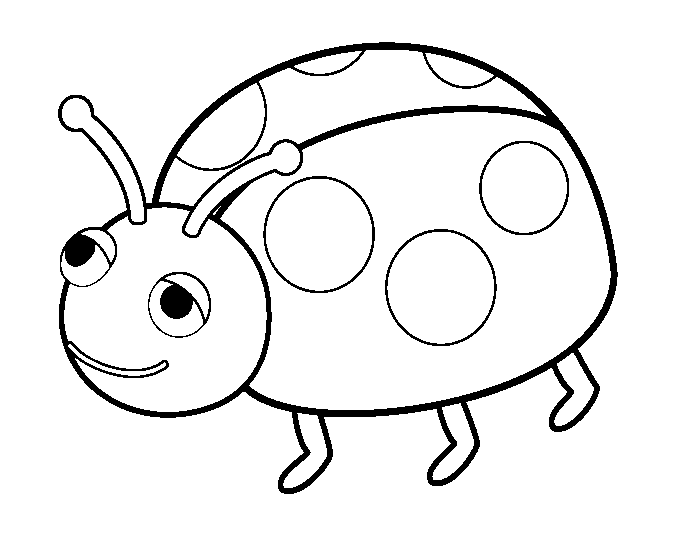 